RELEVANSI NILAI LABA, BUKU EKUITAS, DAN ARUS KAS TERHADAP HARGA SAHAM PADA PERUSAHAAN-PERUSAHAAN MANUFAKTUR YANG TERDAFTAR DI BURSA EFEK INDONESIA PERIODE 2015-2017Oleh:Nama : Chrysella Natalie	                    NIM : 30150459 SkripsiDiajukan sebagai salah satu syarat untukmemperoleh gelar Sarjana AkuntansiProgram Studi AkuntansiKonsentrasi Pemeriksaan Akuntansi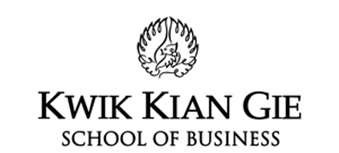 INSTITUT BISNIS dan INFORMATIKA KWIK KIAN GIEJAKARTAJanuari 2019